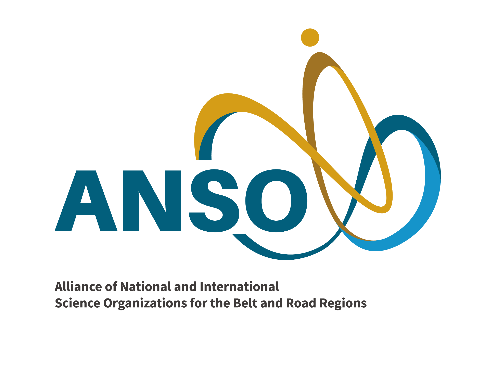 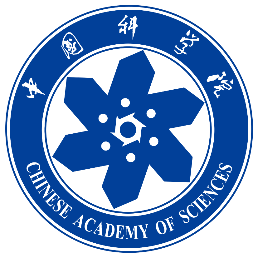 Support Letter of CAS-ANSO Co-funding Research Project(Please send the filled-up forms to ANSO Secretariat anso-crpp@anso.org.cn by June 20, 2024.)I have the honor to inform the Alliance of National and International Science Organizations for the Belt and Road Regions (ANSO) Secretariat that our affiliation as the ANSO Member: (Name of the ANSO Member Organization, Country)wishes to support the project: (Title of the Project)submitted by: (Name of the Principal Investigator and his/her Affiliation)for the following reasons (within the Regulation of the CAS-ANSO Co-funding Research Project):and we will provide the following support as the co-funding form (select at least one of the following forms): 1.Financial Support: In alignment with the project’s actual requirements,             (Name of the ANSO Affiliation or the organization it refers to ANSO) will provide financial support for the total amount            in (USD/RMB). The committed funding will be disbursed to the principal investigator_______(Name), within     days following project approval.Account Name:                    Bank of Account:                   Account Number:                   2.Venue Support: To ensure the smooth implementation of the project, ______                                                                  (Name of the ANSO Affiliation or the organization it refers to ANSO) will allocate the necessary      square meters of laboratory and      square meters of office space as per the project’s specific needs. The costs directly associated with these facilities will not be deducted from the project funds.3.Personnel Support:           (Name of the ANSO Affiliation or the organization it refers to ANSO) will deploy or invite personnel possessing relevant professional expertise to participate in the project as per its requirements. This includes, but is not limited to:_______principal investigators; _______researchers; _______doctoral students;_______master’s students;_______undergraduate students, and;_______administrative support staff. The costs directly linked with the mentioned personnel will not be deducted from the project funds.4. Partner Resources Support:           (Name of the ANSO Affiliation or the organization it refers to ANSO) will utilize its network resources to provide the project with channel support such as information exchange and participation in academic conferences, in order to promote international cooperation and exchange. The costs directly related to the above resources will not be deducted from the project funds.5.Resource Support:              (Name of the ANSO Affiliation or the organization it refers to ANSO) will provide resources including but not limited to research equipment, software tools, database access, etc., to better support the implementation and development of the project. The costs directly related to the above resources will not be deducted from the project funds.6.Other:                          Signed for and Stamp on behalf of ________________________________________________[Insert the Name of the Proponent’s Affiliation]________________________________________________________________________________                                       			                                 [Insert Director’s Name and Position](End of clauses)(See attached brief proposal to provide more details of your project)A Brief Proposal of CAS-ANSO Co-funding Research Project13. Budget Plan for ANSO Funding (3 years and Max. 200,000 USD per year). Please see the Financial Regulations for ANSO Projects as a reference. Table Total Budget Plan (2024-2026)Referring AffiliationReferring AffiliationAffiliation:Contact person:Email:Tel:Affiliation:Contact person:Email:Tel:Priority number for the Recommended Projects (from 1 to 2):Project Title:Project Title:Co-funding formFinancial form：         USD Non-financial form：_________Signature of the Principal Investigator 1. Project Title2. Principal Investigator (Name, Affiliation, Email and Tel)2. Principal Investigator (Name, Affiliation, Email and Tel)Name:Affiliation:Email:Tel:Name:Affiliation:Email:Tel:Please write down the serial number of your affiliation or referring affiliation (take Attachment 2 as a reference):3. Co-Principal Investigator from the Chinese Academy of Sciences (Name, Institute, Email and Tel)Name:CAS Institute:Email:Tel:4. Collaborators (Name, Affiliation, Email and Tel)Collaborator 1 Name:Affiliation:Email:Tel:Collaborator 2Name:Affiliation:Email:Tel: Please add more collaborators if you have any.5. Abstract (Maximum 300 words)6. ANSO Priority Areas (Choose one only)□Agriculture and Food Security    □Green Technology     7. Keywords (Up to 6)8. Objectives (Maximum 200 words)9. Expected Outcomes (Maximum 200 words)10. Methodologies (Maximum 500 words)11. Relevance to UN SDGs (Maximum 100 words)12. Work Plan (Maximum 500 words)12. Work Plan (Maximum 500 words)Project durationNNo.Item and Description of ExpenditureItem and Description of ExpenditureItem and Description of ExpenditureTotal Amount(Max. 200,000 USD)NNo.ItemEstimated Amount of the Proponent’s Affiliation from ANSO Country (Max. 150,000 USD)Estimated Amount of the CAS Institute(Max. 50,000 USD)Total Amount(Max. 200,000 USD)11Remuneration (maximum 20% of annual budget)22Meetings33Travel 44Administrative Overheads(maximum 5% of annual budget)55Publication, Dissemination and Others66Consumable Materials CostSummary14. Principal Investigator CV14. Principal Investigator CV14. Principal Investigator CV14. Principal Investigator CVFirst nameLast nameTitleAffiliationAddressCountry of residenceNationalityGenderDate of birthDD-MM-YYPhoneEmailProfileProfileProfileProfileEducationEducationEducationEducationEmploymentEmploymentEmploymentEmploymentPublications (within 10 years)Publications (within 10 years)Publications (within 10 years)Publications (within 10 years)15. Co-Principal Investigator CV15. Co-Principal Investigator CV15. Co-Principal Investigator CV15. Co-Principal Investigator CVFirst nameLast nameTitleCAS InstituteAddressCountry of residenceNationalityGenderDate of birthDD-MM-YYPhoneEmailProfileProfileProfileProfileEducationEducationEducationEducationEmploymentEmploymentEmploymentEmploymentPublications (within 10 years)Publications (within 10 years)Publications (within 10 years)Publications (within 10 years)